Bryana Bostrom #10 “Art Club, Castro Valley Soccer Club Player 2011-2018, Babysitter for Neighborhood, Self Defense Classes, 2017 Summer Production of the Wizard of Oz – Lolli Pop Kid, Crafter, Taking Spanish”Grad Year: 		2024								Primary Position: 	OutfieldSecondary Position: 	1st baseBats:			RightThrows: 			RightHeight: 			5’6”Batting Average: 	.236Parents: 			Mr. & Mrs. Daniel & Shanna BostromParent Phone: 		925-457-7843 (Dad) & 415-378-8208 (Mom)Parent Email: 		skbostrom@gmail.com (Mom) dskbostrom@yahoo.com (Dad)Address: 			1545 Humble Live Dr.  Leander, TX 78641Travel Team: Firecrackers CTX – De Mascio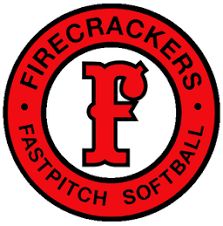 Head Coach: 		Chad De MascioBatting Coach:		Jason ZiebellFielding Coach		Phillip CantrellEmail: 			CtxFirecrackers@gmail.comOrg Number: 		512-569-2419Softball Experience 2019:Mar: 12u open / USSSA Hot Premier “MS Fight for a cure / Waco, TX / 1st placeJune: 12u open / IFA “Texas State Championships” / College station, TX / 7th placeJuly: 12u open / IFA “Texas Nationals” / Waxahachie, TX / 3rd placeSept: 14u open / AFP “Round Rock Rumble Kickoff Classic” Round Rock, TX / 2nd placeSept: 14u open / USSSA Hot Premier “Dropping Bombs” / Harker Heights, TX / 3rd PlaceOct: 14u open / USSSA Hot Premier “CTX State Tournament” / Harker Heights, TX / 2nd PlaceNov: 14u open / USSSA Hot Premier “Food for Families” / Harker Heights, TX / 1st PlaceSchool and academic dataSchool: 			Liberty Hill Junior High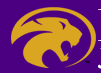 Address: 			13125 TX-29, Liberty Hill, TX 78642Number:			512-379-3300Head Coach: 		TBDEmail:			TBDGraduation year:	 	2024Cumulative GPA:		3.69ACT: 			N/ASAT: 			N/A